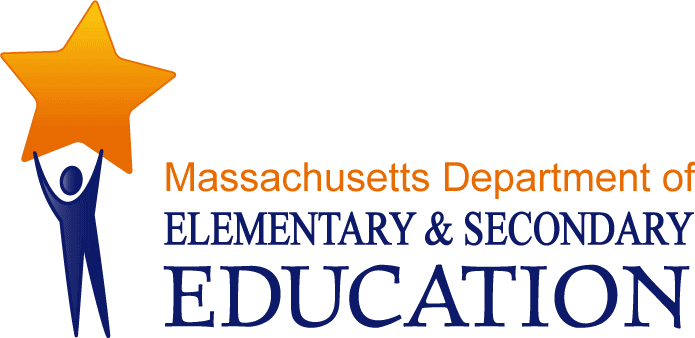 This Educator Plan is “designed to provide educators with feedback for improvement, professional growth, and leadership,” is “aligned to statewide Standards and Indicators in 603 CMR 35.00 and local Performance Standards,” and “is consistent with district and school goals.”  (see 603 CMR 35.06 (3)(d) and 603 CMR 35.06(3)(f).)* As the evaluator retains final authority over goals to be included in an educator’s plan (see 603 CMR 35.06(3)(c)), The educator’s signature does not necessarily denote agreement with the goals. Regardless of agreement with the final goals, signature indicates recognition that “It is the educator’s responsibility to attain the goals in the plan and to participate in any trainings and professional development provided through the state, district, or other providers in accordance with the Educator Plan.” (see 603 CMR 35.06(4))Educator—Name/Title:   School(s):Primary Evaluator—Name/Title:Supervising Evaluator, if any—Name/Title/Role in evaluation:Educator Plan: Self-Directed Growth Plan Developing Educator Plan Directed Growth Plan Improvement PlanPlan Duration: Two Years One Year Less than a year      Start Date:End Date:Student Learning S.M.A.R.T. Goal(s):Student Learning S.M.A.R.T. Goal(s):Focus Indicators or ElementsIndicators or element(s) aligned to the S.M.A.R.T. goal(s).Focus Indicators or ElementsIndicators or element(s) aligned to the S.M.A.R.T. goal(s).Focus Indicators or ElementsIndicators or element(s) aligned to the S.M.A.R.T. goal(s).  Individual      Team  Individual      TeamDescribe actions the educator will take to attain the student learning goal(s). Activities may apply to individual and/or team. Attach additional pages as needed.Describe actions the educator will take to attain the student learning goal(s). Activities may apply to individual and/or team. Attach additional pages as needed.Describe actions the educator will take to attain the student learning goal(s). Activities may apply to individual and/or team. Attach additional pages as needed.Describe actions the educator will take to attain the student learning goal(s). Activities may apply to individual and/or team. Attach additional pages as needed.Describe actions the educator will take to attain the student learning goal(s). Activities may apply to individual and/or team. Attach additional pages as needed.Action/BenchmarkSupports/Resources from School/District1Supports/Resources from School/District1Timeline or FrequencyEvidence to be CollectedEducator—Name/Title:   Professional Practice S.M.A.R.T. Goal(s):Professional Practice S.M.A.R.T. Goal(s):Focus Indicators or ElementsIndicators or element(s) aligned to the S.M.A.R.T. goal(s).Focus Indicators or ElementsIndicators or element(s) aligned to the S.M.A.R.T. goal(s).Focus Indicators or ElementsIndicators or element(s) aligned to the S.M.A.R.T. goal(s).  Individual      Team  Individual      TeamDescribe actions the educator will take to attain the professional practice goal(s). Activities may apply to individual and/or team. Attach additional pages as needed.Describe actions the educator will take to attain the professional practice goal(s). Activities may apply to individual and/or team. Attach additional pages as needed.Describe actions the educator will take to attain the professional practice goal(s). Activities may apply to individual and/or team. Attach additional pages as needed.Describe actions the educator will take to attain the professional practice goal(s). Activities may apply to individual and/or team. Attach additional pages as needed.Describe actions the educator will take to attain the professional practice goal(s). Activities may apply to individual and/or team. Attach additional pages as needed.Action/BenchmarkSupports/Resources from School/DistrictSupports/Resources from School/DistrictTimeline or FrequencyEvidence to be CollectedStudent Learning MeasuresIdentify the appropriate student learning measures.Anticipated Student Learning GainsIdentify the anticipated student learning gains for each measure.Signature of EvaluatorDate:Signature of Educator*Date:   